Alternativets valgevaluering i Nordsjælland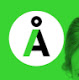 Kære medlemLørdag den 14. september glæder vi os til at se dig og lytte til dine input i en evaluering af årets valgkamp.Vi mødes i Kedelhuset, Hillerød fra kl 11 til 14. Vi byder på frokost, kaffe, the og lidt godt.Hvis du har noget, som du synes, er vigtigt, at vi får talt om, kan du skrive til binaseff@gmail.com-  men du har også mulighed for at påvirke dagsordenen ved mødets start.Vi begynder evalueringen med en fælles snak om hvilke emner, der er de vigtigste for os at få talt om.Herefter deler vi os i grupper - efter interesse, for at se på hvad der eventuelt ikke gik så godt, hvilke forbedringer, der er brug for, og hvordan vi handler på dem.Vi afslutter dagen med en fremlæggelse af gruppernes forslag til, hvordan den næste valgkamp bliver endnu bedre :-)Af hensyn til indkøb vil vi meget gerne have din tilmelding senest torsdag den 12/9.Velkommen :-)Arrangører er Mette Jeppesen, forperson for Storkreds Nordsjællandog Bina Seff, medlem af Politisk ForumIndbakkex09.15 (for 2 timer siden)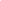 